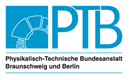 VMPA  Verband der 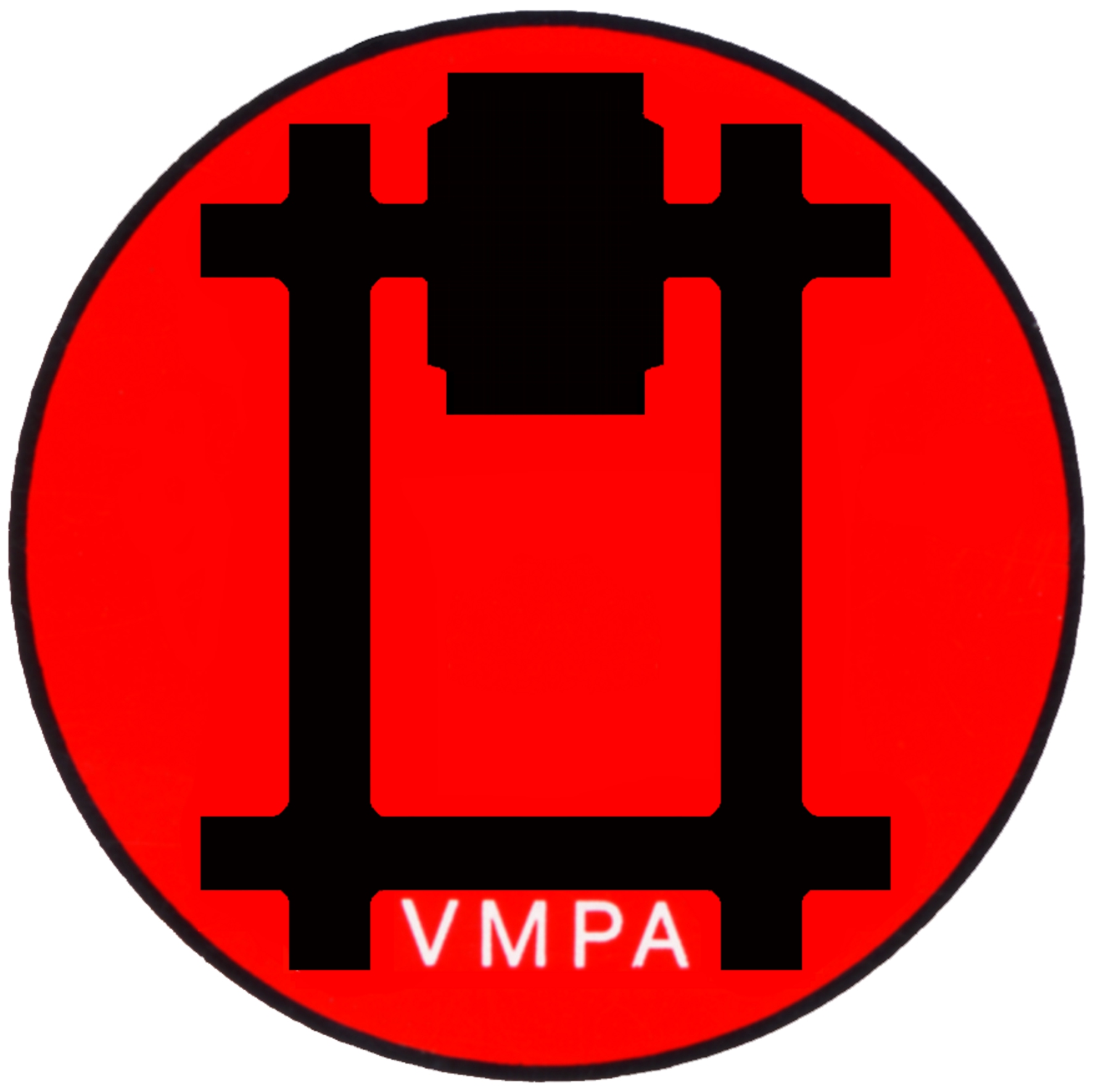 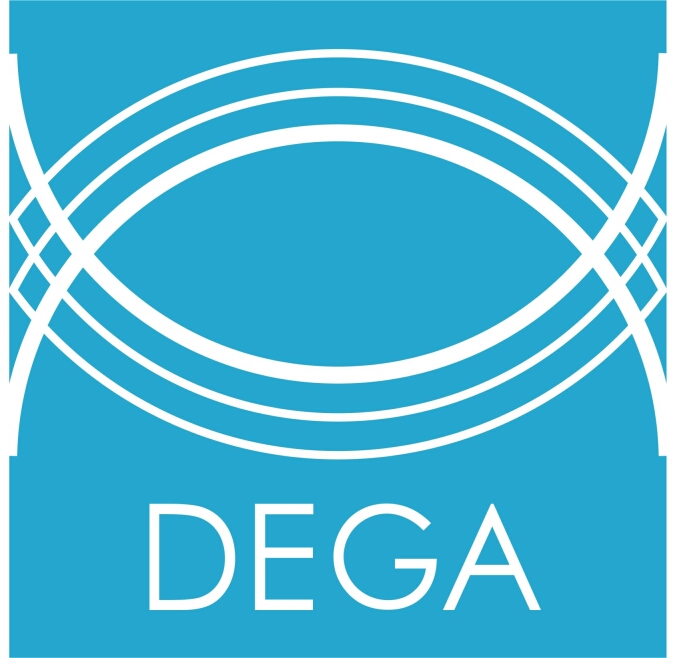 Materialprüfungsanstalten e.V.Littenstraße 1010179 Berlino d e r :							o d e r :Fax: 030 / 27908332					E-Mail: berlin@vmpa.deAn der 20. Informationsveranstaltung für Schallschutzprüfstellenam 18. September 2019  in der PTB in Braunschweig nehme ich/wir teil					nehme ich/wir nicht teil		(Bitte zutreffendes ankreuzen)Name(n) (in Druckschrift)........................................................................................................................................................................................................................................................................................................................................................................Reg.-Nr.: VMPA-SPG- .............................................................................Telefon.............................	Fax....................................	E-Mail........................................Die Teilnahmegebühr beträgt:für im VMPA - Verzeichnis eingetragene Prüfstellen*)	€ 110 pro Person bei gleichzeitiger Anmeldung mehrerer Personen aus einer Einrichtung	€   90 pro Personfür alle anderen Teilnehmer 	€ 250 pro Personbei gleichzeitiger Anmeldung mehrerer Personen aus einer Einrichtung 	€ 210 pro PersonPraktikanten der Teilnehmer 	gratis*) sowie für Mitglieder des DEGA-Fachausschusses Bau- und RaumakustikIhre Anmeldung ist verbindlich. Eine Stornierung Ihrer Anmeldung ist bis 14 Tage vor der Veranstaltung möglich.Die Anmeldefrist für diese Veranstaltung endet am 31.08.2019.Unterschrift.............................................Datum.....................................................